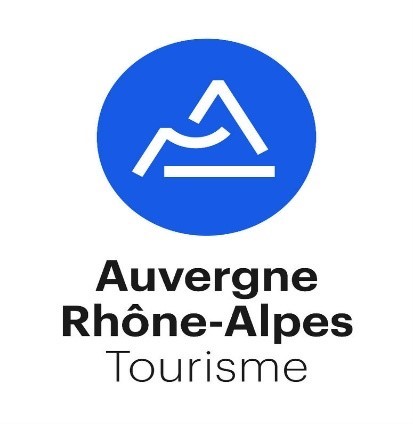 Sélection des prestataires amenés à concevoir et animer des formations dans le cadre de l’offre de formation Trajectoires Tourisme (2023)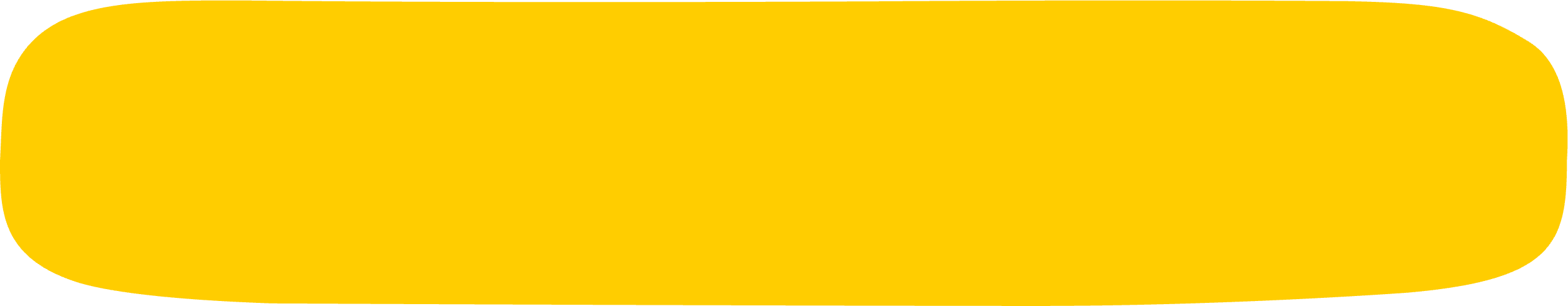 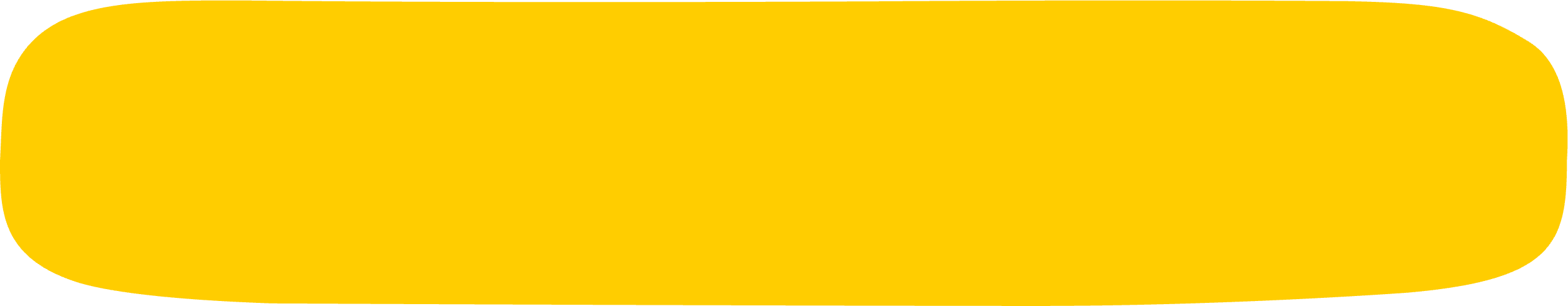 SOMMAIREI – Mémoire technique Programme de la formation (1 par lot)Exemple de déroulé pédagogique (1 par lot)CV du ou des formateurs Preuves RSEII – Identification du candidat III – Proposition financière  / BPUIV – Acte d’engagement des offresDossier de candidature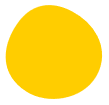 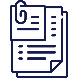 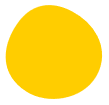 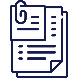 Mémoire technique3 éléments constituent le mémoire technique : La présentation de la proposition de formation, intégrant une présentation détaillée du programme de formation (Annexe A)Le déroulé pédagogique d’un des modules de formation (Annexe B)Le CV du Formateur.trice (Annexe C) (informations précises et vérifiables dans le cadre de Qualiopi). Attention : seuls 2 formateurs.trices maximum pourront être proposé.es pour chaque lot, la note obtenue sera alors une moyenne des 2 notes de chacun des formateurs sur les critères qui sont liés à leur profil – critères 2.2 et 2.4 (CV).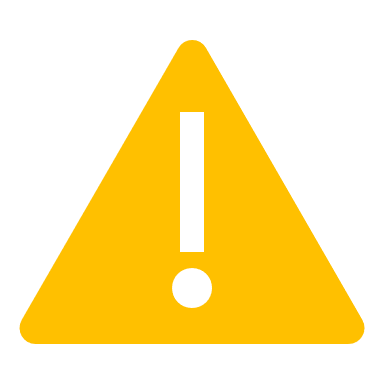 L’argumentaire justifié pour répondre au critère RSELes 3 annexes (A, B et C) sont à compléter et mises à disposition des candidats pour répondre au mémoire technique. Ces documents sont à utiliser dans la réponse en l’état sans y apporter de modification ni de fond ni de forme, dans le cas contraire, le candidat se verra retirer 1 point pour le non-respect des documents fournis et à utiliser :Ces documents (A, B et C) permettent à AURAT de répondre aux exigences demandées via QualiopiAnnexe A – « Présentation d’une proposition de formation » avec un programme détailléAnnexe B – « Déroulé pédagogique » extrait d’un module lors de la réponse à l’Appel d’offresAnnexe C – « CV du Formateur.trice (informations précises et vérifiables dans le cadre de Qualiopi). 
Attention : seuls 2 formateurs.trices maximum pourront être proposé.es pour chaque lot, la note obtenue sera alors une moyenne des 2 notes de chacun des formateurs sur les critères qui sont liés à leur profil – critères 2.2 et 2.4 (CV).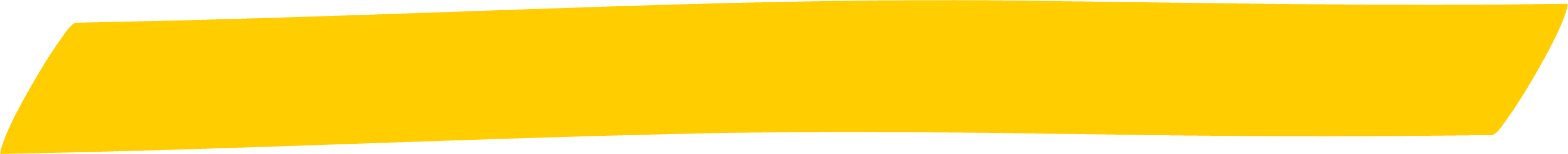 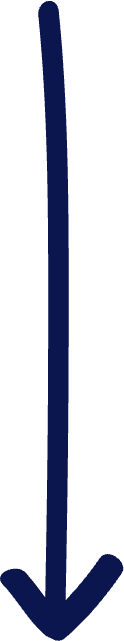 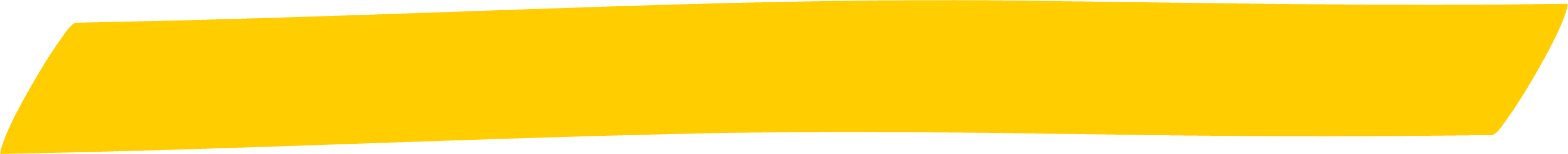 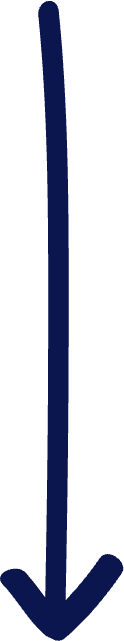 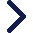 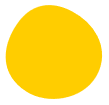 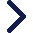 Identification du candidat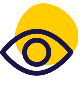 CandidatRaison sociale : Adresse : CP : 				VILLE : Téléphone : 							Courriel : Site Internet : N° de SIRET : N° déclaration d’activité : Chiffres d’affaires 2021	: 			 Nom et Prénom du responsable légal : Téléphone : 							Courriel :Nom et prénom du responsable de projet : Téléphone : 							Courriel :Attestations sur l’honneurLe Candidat déclare sur l’honneur :Ne pas entrer dans l’un des cas d’exclusion prévus aux articles L. 2141-1 à L. 2141-5 ou aux articles L. 2141-7 à L. 2141-10 du code de la commande publiqueLe candidat s’engage à fournir dans sa réponse les attestations sur l’honneur concernant : La régularité de sa situation vis-à-vis des obligations sociales (paiement des cotisations et contribution sociales) et fiscales (paiement de la TVA et de l'impôt sur le revenu ou sur les sociétés)	La Régularité de l’emploi des travailleurs handicapés et étrangers (Attestation de « vigilance »)Son casier judiciaire (extrait)Certification(s)Le candidat, s’il est engagé dans une démarche qualité (certification Qualiopi, Datadock, autres ) peut intégrer dans sa proposition tout élément de preuve à ce sujet. Auvergne-Rhône-Alpes Tourisme y attachant une attention particulière. Nom de la certification :  				date d’obtention                        en cours d’obtentionProposition financière / BPU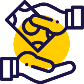 Le prix sera exprimé en euros H.T: en coût/jour pour les formations ou les séquences de formation en présentiel ou mixteen coût global pour les formations ou les séquences de formation à distance. La proposition tarifaire sera valable jusqu’en 2025 dans le cas où le lot concerné soit renouvelé en 2024 et 2025.Le lieu de programmation en présentiel peut varier d’une année sur l’autre, cet élément est à prendre en compte dans la proposition financière qui doit présenter un tarif unique quel que soit le lieu de formation (les lieux principaux étant : Lyon, Clermont-Ferrand, Chambéry, Grenoble, Valence, Prives, Saint-Etienne) et pour les années 2023 à 2025.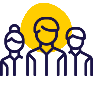 Acte d’engagement des offres Nom, prénom, qualité et adresse professionnelle du signataire :…............................................................................................................................…............................................................................................................................…............................................................................................................................r agissant pour mon propre compte ;                     r agissant pour le compte de la société :r agissant en tant que mandataire du groupement solidairer agissant en tant que mandataire solidaire du groupement conjointr agissant en tant que mandataire non solidaire du groupement conjoint pour l’ensemble des prestataires groupés qui ont signé la lettre de candidature du …./...../........NOM STRUCTURE …..................................................................................................après avoir pris connaissance du règlement du marché et du cahier des charges et des documents qui s’y réfèrentet après avoir fourni les pièces prévues à l’article 45 du Code des marchés publics,Je m’ ENGAGE ou j’ ENGAGE le groupement dont je suis mandataire, sans réserve, conformément aux conditions, clauses et prescriptions imposées par le Cahier des charges, à exécuter les prestations qui me concernent, dans les conditions ci-après définies : Lot(s) n° :   --Proposition financière  :   se référer au BPU *Assujetti à la TVA 		OUI r					NON rL’offre ainsi présentée ne nous lie toutefois que si son acceptation nous est notifiée dans un délai de 120 jours à compter de la date limite de réception des offres. Signature  							Date*Preuves possibles : copie des diplômes/attestation de formation dans le cadre de formations initiales et/ou continues, preuves de participation à des séminaires, congrès et autres manifestations professionnelles et/ou évènements suivi en ligne (lien de connexion, confirmation d’inscription, programme avec votre nom mentionné sur vous être intervenant…), articles, blog, livres signés avec votre nom… 